ПРАВИЛА ПРИЕМАНА ОБУЧЕНИЕ ПО ОБРАЗОВАТЕЛЬНЫМ ПРОГРАММАМ СРЕДНЕГОПРОФЕССИОНАЛЬНОГО ОБРАЗОВАНИЯв краевое государственное автономное профессиональное образовательное учреждение «Емельяновский дорожно-строительный техникум»на 2023-2024 учебный год1 Общие положения1.1 Настоящие Правила приёма на обучение по образовательным программам среднего профессионального образования в краевое государственное автономное профессиональное образовательное учреждение «Емельяновский дорожно-строительный техникум»на 2022-2023 учебный год разработаны всоответствии сФедеральным законом от 29.12.2012 
№273-ФЗ «Об образовании в Российской Федерации»;Федеральным законом от 06.04.2011 № 63-ФЗ «Об электронной подписи»; Федеральным законом Российской Федерации от 27.07.2006 № 152-ФЗ «О персональных данных»;Федеральным законом от 27.07.2006 № 149-ФЗ «Об информации, информационных технологиях и о защите информации»; Федеральным законом от 07.07.2003 № 126-ФЗ «О связи»; постановлением Правительства от 29.11.2021 № 2085 «О федеральной информационной системе обеспечения проведения государственной итоговой аттестации обучающихся, освоивших основные образовательные программы основного общего и среднего общего образования, и приема граждан в образовательные организации 
для получения среднего профессионального и высшего образования 
и региональных информационных системах обеспечения проведения государственной итоговой аттестации обучающихся, освоивших основные образовательные программы основного общего и среднего oбщeгo образования», постановлением Правительства РФ от 14.08.2013 № 697 
«Об утверждении перечня специальностей и направлений подготовки,
 при приеме на обучение по которым поступающие проходят обязательные предварительные медицинские осмотры (обследования) в порядке, установленном при заключении трудового договора или служебного контракта по соответствующей должности или специальности»; приказом Минпросвещения России от 17.05.2022 № 336 «Об утверждении перечней профессий и специальностей среднего профессионального образования 
и установлении соответствия отдельных профессий и специальностей среднего профессионального образования, указанных в этих перечнях, профессиям и специальностям среднего профессионального образования, перечни которых утверждены приказом Министерства образования и науки Российской Федерации от 29 октября 2013 г. № 1199 «Об утверждении перечней профессий и специальностей среднего профессионального образования»»;приказом Министерства просвещения РФ от 02.09.2020 №457 «Об утверждении Порядка приема на обучение по образовательным программам среднего профессионального образования»;уставом краевого государственного автономного профессионального образовательного учреждения «Емельяновский дорожно-строительный техникум» и др. нормативно-правовыми актами РФ.1.2 Настоящие правила регламентируют прием граждан Российской Федерации, иностранных граждан, лиц без гражданства, в том числе соотечественников, проживающих за рубежом (далее – граждане, лица, поступающие), на обучение по образовательным программам среднего профессионального образования по профессиям, специальностям среднего профессионального образования (далее – образовательные программы) 
в краевое государственное автономное профессиональное образовательное учреждение «Емельяновский дорожно-строительный техникум» (далее – техникум), осуществляющего образовательную деятельность за счет средств краевого бюджета, по договорам об образовании, заключенным при приеме на обучение за счет средств физических и (или) юридических лиц (далее – договор об оказании платных образовательных услуг), а также определяет особенности проведения вступительных испытаний для инвалидов 
и лиц с ограниченными возможностями здоровья.Прием иностранных граждан на обучение в техникум осуществляется за счет средств краевого бюджета в соответствии с международными договорами Российской Федерации, федеральными законами 
или установленной Правительством Российской Федерации квотой 
на образование иностранных граждан в Российской Федерации, а также 
по договорам на оказание платных образовательных услуг.1.3Прием в техникум для обучения по образовательным программам осуществляется по заявлениям лиц, имеющих основное общее или среднее общее образование, если иное не установлено Федеральным законом 
от 29.12.2012№273-ФЗ «Об образовании в Российской Федерации».1.4Приём на обучение по образовательным программам за счет средствбюджета Красноярского края является общедоступным.1.5Контрольные цифры приёма гражданна обучение за счёт средств бюджета Красноярского края устанавливаются ежегодно на конкурсной основе по профессиям и специальностям техникума (в том числе филиалов).1.6 Техникум вправе осуществлять в соответствии с законодательством Российской Федерации в области образования приём граждан сверх установленных контрольных цифр приёма для обучения по договорам 
на оказание платных образовательных услуг.Перечень образовательных программ подготовки специалистов среднего звена для приема на обучение граждан на 2023-2024 учебный годПеречень образовательных программ подготовки квалифицированных рабочих, служащих для приема на обучение граждан на 2023-2024 учебный год1.7Техникум осуществляет обработку полученных в связи с приемом 
в образовательную организацию персональных данных поступающих 
в соответствии с требованиями законодательства Российской Федерации 
в области персональных данных., в том числе вносит сведения 
в федеральную информационную систему, включая сведения о страховом номере индивидуального лицевого счета лиц, поступающих на обучение 
по образовательным программам среднего профессионального образования (для гражданРоссийской Федерации) в соответствии с постановлением Правительства от 29.11.2021 № 2085 «О федеральной информационной системе обеспечения проведения государственной итоговой аттестации обучающихся, освоивших основные образовательные программы основного общего и среднего общего образования, и приема граждан в образовательные организации для получения среднего профессионального и высшего образования и региональных информационных системах обеспечения проведения государственной итоговой аттестации обучающихся, освоивших основные образовательные программы основного общего и среднего oбщeгo образования».1.8Организацию приема на обучение в филиалах осуществляет приемная комиссия техникума в порядке, определяемом правилами приема.1.9Условиями приема на обучение по образовательным программам гарантированы соблюдение права на образование и зачисление из числа поступающих, имеющих соответствующий уровень образования, наиболее способных и подготовленных к освоению образовательной программы соответствующего уровня и соответствующей направленности лиц.II Организация приема граждан в техникум2.1 Организация приема граждан для обучения по освоению образовательных программ осуществляется приемной комиссией техникума. Председателем приемной комиссии является директор техникума.2.2Состав, полномочия и порядок деятельности приемной комиссии регламентируются положением о ней, утверждаемым директором техникума.2.3Работу приемной комиссии делопроизводство, а также личный прием поступающих и их родителей (законных представителей) организует ответственный секретарь приемной комиссии, который назначается директором техникума.2.4 Экзаменационные и апелляционные комиссии в техникуме 
не создаются, так как проведение вступительных испытаний 
по специальностям, указанным в пункте 1.6 Правил, не требуется.2.5 При приеме в техникум обеспечиваются соблюдение прав граждан в области образования, установленных законодательством Российской Федерации, гласность и открытость работы приемной комиссии.2.6 С целью подтверждения достоверности документов, представляемых поступающими, приемная комиссия вправе обращаться 
в соответствующие государственные (муниципальные) органы 
и организации.III Организация информирования поступающих3.1Техникум объявляет прием граждан для обучения 
по образовательным программам только при наличии лицензии 
на осуществление образовательной деятельности по этим образовательным программам.3.2 Образовательная организация обязана ознакомить поступающего и (или) его родителей (законных представителей) со своим уставом, лицензией на осуществление образовательной деятельности, свидетельством о государственной аккредитации, образовательными программами и другими документами, регламентирующими организацию и осуществление образовательной деятельности, права и обязанности обучающихся.3.3 В целях информирования о приеме на обучение техникум размещает информацию на официальном сайте техникума (edst24.ru) 
в информационно-телекоммуникационной сети "Интернет" (далее - официальный сайт), иными способами с использованием информационно-телекоммуникационной сети "Интернет", а также обеспечивает свободный доступ в здание техникума (здания филиалов) к информации, размещенной на информационных стендах приемной комиссии и (или) в электронной информационной системе (далее вместе - информационный стенд).3.4 Приемная комиссия на официальном сайте техникума 
и информационных стендах до начала приема документов размещает следующую информацию:Не позднее 1 марта:правила приема в техникум;условия приема на обучение по договорам об оказании платных образовательных услуг;перечень специальностей (профессий), по которым техникум объявляет прием в соответствии с лицензией на осуществление образовательной деятельности (с указанием форм обучения(очная, заочная));требования к уровню образования, которое необходимо 
для поступления(основное общее или среднее общее образование);информацию о том, что проведение вступительных испытаний 
по специальностям, указанным в пункте 1.6 Правил, не требуется;информацию об отсутствии необходимости прохождения поступающими обязательного предварительного медицинского осмотра (обследования) по специальностям, указанным в пункте 1.6 Правил.Не позднее 1 июня:общее количество мест для приема по каждой специальности (профессии), в том числе по различным формам получения образования;количество мест, финансируемых за счет бюджетных ассигнований бюджета Красноярского края,по каждой специальности (профессии), в том числе по различным формам обучения;количество мест по каждой специальности (профессии) по договорам об оказании платных образовательных услуг, в том числе по различным формам обучения;информацию о наличии общежития и количестве мест в общежитиях, выделяемых для иногородних поступающих;образец договора об оказании платных образовательных услуг.3.5В период приема документов приемная комиссия ежедневно размещает на официальном сайте техникума и информационных стендах приемной комиссии сведения о количестве поданных заявлений по каждой специальности (профессии) с указанием форм обучения (очная, заочная).3.6 Приемная комиссия техникума обеспечивает функционирование специальных телефонных линий и раздела на официальном сайте техникума для ответов на обращения, связанные с приемом в образовательную организацию.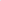 IV Прием документов от поступающих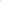 4.1Прием в техникум по образовательным программам проводится на первый курс по личному заявлению граждан.Прием документов 4.2 Прием заявлений в техникум на очную форму обучения осуществляется с 1 июня до 15 августа, а при наличии свободных мест прием документов продлевается до 25 ноября текущего года. 4.3 Прием заявлений в техникум на заочную форму обучения осуществляется с 1 июня до 15 октября, а при наличии свободных мест прием документов продлевается до 25 ноября текущего года.4.4 При подаче заявления (на русском языке) о приеме в техникум поступающий предъявляет следующие документы:4.4.1 Граждане РФ:Оригинал или копию документов, удостоверяющих его личность, гражданство, кроме случаев подачи заявления с использованием функционала федеральной государственной информационной системы "Единый портал государственных и муниципальных услуг (функций)" (далее - ЕПГУ);оригинал или копию документа об образовании и (или) документа об образовании и о квалификации, кроме случаев подачи заявления с использованием функционала ЕПГУ;в случае подачи заявления с использованием функционала ЕПГУ: копию документа об образовании и (или) документа об образовании и о квалификации или электронный дубликат документа об образовании и (или) документа об образовании и о квалификации, созданный уполномоченным должностным лицом многофункционального центра предоставления государственных и муниципальных услуг и заверенный усиленной квалифицированной электронной подписью уполномоченного должностного лица многофункционального центра предоставления государственных 
и муниципальных услуг (далее - электронный дубликат документа 
об образовании и (или) документа об образовании и о квалификации);4 фотографии;4.4.2Иностранные граждане, лица без гражданства, в том числе соотечественники, проживающие за рубежом:копию документа, удостоверяющего личность поступающего, либо документ, удостоверяющий личность иностранного гражданина 
в Российской Федерации;оригинал документа (документов) иностранного государства 
об образовании и (или) документа об образовании и о квалификации (далее - документ иностранного государства об образовании), если удостоверяемое указанным документом образование признается в Российской Федерации на уровне соответствующего образования в соответствии со статьей 107 Федеральным законом от 29.12.2012 № 273-ФЗ «Об образовании 
в Российской Федерации»; (в случае, установленном Федеральным законом 
от 29.12.2012 № 273-ФЗ «Об образовании в Российской Федерации», - также свидетельство о признании иностранного образования);заверенный в порядке, установленном статьей 81 Основ законодательства Российской Федерации о нотариате от 11.02.1993 № 4462-1, перевод на русский язык документа иностранного государства 
об образовании и приложения к нему (если последнее предусмотрено законодательством государства, в котором выдан такой документ);копии документов или иных доказательств, подтверждающих принадлежность соотечественника, проживающего за рубежом, к группам, предусмотренным пунктом 6 статьи 17 Федерального закона от 24.05.1999 № 99-ФЗ «О государственной политике Российской Федерации в отношении соотечественников за рубежом»;4 фотографии.4.5Фамилия, имя и отчество (последнее при наличии) поступающего, указанные в переводах поданных документов, должны соответствовать фамилии, имени и отчеству (последнее при наличии), указанным 
в документе, удостоверяющем личность иностранного гражданина 
в Российской Федерации.4.6 Поступающие помимо документов, указанных в пунктах 
4.4.1-4.4.2настоящих Правил, вправе предоставить документы, подтверждающие результаты индивидуальных достижений, а также копию договора о целевом обучении, заверенную заказчиком целевого обучения, или незаверенную копию указанного договора с предъявлением 
его оригинала.4.8 В заявлении поступающим указываются следующие обязательные сведения: фамилия, имя и отчество (последнее - при наличии);дата рождения;реквизиты документа, удостоверяющего его личность, когда 
и кем выдан;страховой номер индивидуального лицевого счета в системе индивидуального (персонифицированного) учета (номер страхового свидетельства обязательного пенсионного страхования) (при наличии);о предыдущем уровне образования и документе об образовании и (или) документе об образовании и о квалификации, его подтверждающем;специальность(и)/профессия(и), для обучения по которым 
он планирует поступать в техникум, с указанием условий обучения и формы обучения (в рамках контрольных цифр приема, мест по договорам 
об оказании платных образовательных услуг);нуждаемость в предоставлении общежития.В заявлении также фиксируется факт ознакомления (в том числе через информационные системы общего пользования) с копиями лицензии 
на осуществление образовательной деятельности, свидетельства 
о государственной аккредитации образовательной деятельности 
по образовательным программам и приложения к ним или отсутствия копии указанного свидетельства. Факт ознакомления заверяется личной подписью поступающего. Подписью поступающего заверяется также следующее: согласие на обработку полученных в связи с приемом в техникум персональных данных поступающих; факт получения среднего профессионального образования впервые; ознакомление с уставом техникума, с лицензией на осуществление образовательной деятельности, со свидетельством о государственной аккредитации, с образовательными программами и другими документами, регламентирующими организацию и осуществление образовательной деятельности, права и обязанности обучающихся; ознакомление (в том числе через информационные системы общего пользования) с датой предоставления оригинала документа об образовании 
и (или) документа об образовании и о квалификации.В случае представления поступающим заявления, содержащего 
не все сведения, предусмотренные настоящим пунктом, и (или) сведения, не соответствующие действительности, техникум возвращает документы поступающему. В случае подачи заявления несовершеннолетним поступающим заявление заверяется подписью законного представителя.4.9При поступлении на обучение по специальностям, входящим 
в перечень специальностей, при приеме на обучение по которым поступающие проходят обязательные предварительные медицинские осмотры (обследования) в порядке, установленном при заключении трудового договора или служебного контракта по соответствующей должности или специальности, утвержденный постановлением Правительства Российской Федерации от 14.08.2013 № 697, и в соответствии с приказом Минздрава России от 28.01.2021 N 29н "Об утверждении Порядка проведения обязательные предварительных и периодических медицинских осмотров работников, предусмотренных частью четвертой статьи 213 Трудового кодекса Российской Федерации, перечня медицинских противопоказаний к осуществлению работ с вредными и (или) опасными производственными факторами, а также работам, при выполнении которых проводятся обязательные предварительные и периодические медицинские осмотры".Прохождение обязательных предварительных медицинских осмотров (обследований) лицами, поступающими на обучение по специальностям, указанным в пункте 1.6 Правил, не требуется.4.10 Поступающие вправе направить/представить в техникум заявление о приеме, а также необходимые документы одним из следующих способов:лично в техникум;2) через операторов почтовой связи общего пользования (далее - 
по почте) заказным письмом с уведомлением о вручении.При направлении документов по почте поступающий к заявлению 
о приеме прилагает копии документов, удостоверяющих его личность 
и гражданство, документа об образовании и (или) документа 
об образовании и о квалификации, а также иных документов, предусмотренных настоящими Правилами;3)в электронной форме (в соответствии с Федеральным законом 
от 06.04.2011 № 63-ФЗ «Об электронной подписи», Федеральным законом 
от 27.07.2006№ 149-ФЗ «Об информации, информационных технологиях 
и о защите информации», Федеральным законом от 07.07.2003 № 126-ФЗ 
«О связи» (документ на бумажном носителе, преобразованный 
в электронную форму путем сканирования или фотографирования 
с обеспечением машиночитаемого распознавания его реквизитов):посредством электронной почты техникума edst24@bk.ru, в том числе 
с использованием функционала официального сайта техникума (edst24.ru) 
в информационно-телекоммуникационной сети "Интернет", или иным способом с использованием информационно-телекоммуникационной сети "Интернет";с использованием функционала ЕПГУ.Техникум осуществляет проверку достоверности сведений, указанных в заявлении о приеме, и соответствия действительности поданных электронных образов документов. При проведении указанной проверки техникум вправе обращаться в соответствующие государственные информационные системы, государственные (муниципальные) органы 
и организации.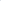 Документы, направленные в техникум одним из перечисленных 
в настоящем пункте способов, принимаются не позднее сроков, установленных 4.2, 4.3 настоящих Правил. При личном представлении оригинала документов поступающим допускается заверение их ксерокопии техникумом.4.11 Не допускается взимание платы с поступающих при подаче документов, указанных в пункте 4.4 настоящих Правил. 4.12 На каждого поступающего заводится личное дело, в котором хранятся все сданные документы (копии документов), включая документы, представленные с использованием функционала ЕПГУ.4.13 Поступающему при личном представлении документов выдается расписка о приеме документов. 4.14 По письменному заявлению поступающий имеет право забрать оригинал документа об образовании и (или) документа об образовании 
и о квалификации и другие документы, представленные поступающим. Документы должны возвращаться техникумом в течение следующего рабочего дня после подачи заявления. V Вступительные испытания.Особенности проведения вступительных испытаний для инвалидов и лиц с ограниченными возможностями здоровья5.1 Проведение вступительных испытаний при приеме на обучение 
по специальностям среднего профессионального образования, указанным 
в пункте 1.6 Правил, не требуется (пункт 29 Порядка приема на обучение 
по образовательным программам среднего профессионального образования, утверждённого приказом Министерства просвещения РФ от 02.09.2020 
№ 457).VI Зачисление в техникум6.1Поступающий представляет оригинал документа об образовании 
и (или) документа об образовании и о квалификации в следующие сроки: на очную форму обучения до 22 августа текущего года, на заочную форму обучения до 15 сентября текущего года.В случае подачи заявления с использованием функционала ЕПГУ поступающий подтверждает свое согласие на зачисление в техникум посредством функционала ЕПГУ в следующие сроки: на очную форму обучения до 22 августа текущего года, на заочную форму обучения 
до 15 сентября текущего года.6.2По истечении сроков представления оригиналов документов 
об образовании и (или) документов об образовании и о квалификации директором техникума издается приказ о зачислении лиц, рекомендованных приемной комиссией к зачислению из числа представивших оригиналы соответствующих документов, а также в случае подачи заявления 
с использованием функционала ЕПГУ, подтвердивших свое согласие 
на зачисление в техникум посредством функционала ЕПГУ, на основании электронного дубликата документа об образовании и (или) документа 
об образовании и о квалификации. В приказе о зачислении указываются фамилия, имя, отчество указанных лиц, образовательная программа СПО по специальности (профессии).Зачисление поступающих на места по договорам об оказании платных образовательных услуг осуществляется после заключения договора, на условиях, предусмотренных договорными обязательствами, с предоставлением в сроки, установленные приемной комиссии, документа, подтверждающего оплату стоимости обучения за первый семестр.Приказ размещается на следующий рабочий день после издания 
на информационном стенде приемной комиссии и на официальном сайте техникума в сети «Интернет».6.3 В случае, если численность поступающих превышает количество мест, финансовое обеспечение которых осуществляется за счет бюджетных ассигнований бюджета Красноярского края, техникум осуществляет прием 
на обучение по образовательным программам среднего профессионального образования на основе результатов освоения поступающими образовательной программы основного общего или среднего общего образования, указанных в представленных поступающими документах 
об образовании и (или) документах об образовании и о квалификации, результатов индивидуальных достижений, сведения о которых поступающий вправе представить при приеме, а также наличия договора о целевом обучении с организациями, указанными в части 1 статьи 71.1Федерального закона от 29.12.2012 № 273-ФЗ «Об образовании в Российской Федерации».Результаты освоения поступающими образовательной программы основного общего или среднего общего образования, указанные 
в представленных поступающими документах об образовании и (или) документах об образовании и о квалификации, учитываются 
по общеобразовательным предметам по среднему баллу. Предпочтение отдается поступающим с высшим средним баллом документа 
об образованиии (или) документах об образовании и о квалификации.Результаты индивидуальных достижений и (или) наличие договора 
о целевом обучении учитываются при равенстве результатов освоения поступающими образовательной программы основного общего или среднего общего образования, указанных в представленных поступающими документах об образовании и (или) документах об образовании 
и о квалификации. При наличии результатов индивидуальных достижений и договора 
о целевом обучении учитывается в первую очередь договор о целевом обучении. 6.4 При приеме на обучение по образовательным программам техникумом учитываются следующие результаты индивидуальных достижений:1) наличие статуса победителя или призера в олимпиадах и иных интеллектуальных и (или) творческих конкурсах, мероприятиях, направленных на развитие интеллектуальных и творческих способностей, способностей к занятиям физической культурой и спортом, интереса 
к научной (научно-исследовательской), инженерно-технической, изобретательской, творческой, физкультурно-спортивной деятельности, 
а также на пропаганду научных знаний, творческих и спортивных достижений, в соответствии с постановлением Правительства Российской Федерации от 17.11.2015 № 1239 «Об утверждении Правил выявления детей, проявивших выдающиеся способности, сопровождения и мониторинга их дальнейшего развития»;2) наличие у поступающего статуса победителя или призера чемпионата по профессиональному мастерству среди инвалидов и лиц с ограниченными возможностями здоровья "Абилимпикс";3) наличие у поступающего статуса победителя или призера чемпионата профессионального мастерства, проводимого автономной некоммерческой организацией "Агентство развития профессионального мастерства (Ворлдскиллс Россия)" или международной организацией "Ворлдскиллс Интернешнл WorldSkills International", или международной организацией "Ворлдскиллс Европа (WorldSkills Europe)";4) наличие у поступающего статуса чемпиона или призера Олимпийских игр, Паралимпийских игр и Сурдлимпийских игр, чемпиона мира, чемпиона Европы, лица, занявшего первое место на первенстве мира, первенстве Европы по видам спорта, включенным в программы Олимпийских игр, Паралимпийских игр и Сурдлимпийских игр;5) наличие у поступающего статуса чемпиона мира, чемпиона Европы, лица, занявшего первое место на первенстве мира, первенстве Европы 
по видам спорта, не включенным в программы Олимпийских игр, Паралимпийских игр и Сурдлимпийских игр.6.5 Решением приемной комиссии могут быть установлены дополнительные даты издания приказа (приказов) о зачислении на места по договорам об оказании платных образовательных услуг. Сроки проведения дополнительного зачисления утверждаются приказом техникумаи размещаются на официальном сайте техникума в сети «Интернет».6.6 При наличии свободных мест, оставшихся после зачисления, 
в том числе по результатам вступительных испытаний, зачисление 
в образовательную организацию осуществляется до 1 декабря текущего года.6.7 В случае зачисления на основании электронного дубликата документа об образовании и (или) документа об образовании 
и о квалификации при подаче заявления с использованием функционала ЕПГУ обучающимся в течение месяца со дня издания приказа 
о его зачислении представляется в техникум оригинал документа 
об образовании и (или) документа об образовании и о квалификации.ОДОБРЕНОПедагогическим советом(протокол от 21.02.2022 № 3)УТВЕРЖДАЮДиректор Емельяновскогодорожно-строительного техникума____________ В.П. КалачевПриказ от 27.02.2023 № 50/1-пМПКод специальности Наименование специальности Уровень образования, необходимый для приема на обучение по образовательным программамСрок получения среднего профессионального образования Форма получения образованияЗа счет средств краевого бюджета, (КБ)По договорам на оказание платных образовательных услуг (ПУ)23.02.01Организация перевозок и управления на транспорте (по видам)основное общее образование3 г. 10 мес.очная КБ-23.02.04Техническая эксплуатация подъемно-транспортных, строительных, дорожных машин и оборудования (по отраслям)основное общее образование3 г. 10 мес.очная КБ-23.02.04Техническая эксплуатация подъемно-транспортных, строительных, дорожных машин и оборудования (по отраслям)среднее общее образование3г. 10 мес.заочная КБ-23.02.07Техническое обслуживание и ремонт двигателей, систем и агрегатов автомобилей основное общее образование3 г. 10 мес.очнаяКБ-08.02.05Строительство и эксплуатация автомобильных дорог и аэродромовосновное общее образование3 г. 10 мес.очнаяКБ-21.02.20Прикладная геодезияосновное общее образование3 г. 10 мес.очнаяКБ-23.02.07Техническое обслуживание и ремонт двигателей, систем и агрегатов автомобилей основное общее образование3 г. 10 мес.заочнаяКБ-23.02.01Организация перевозок и управления на транспорте (по видам)среднее общее образование.3 г. 10 мес.заочная-ПУ38.02.01Экономика и бухгалтерский учёт (по отраслям)среднее общее образование.2 г. 10 мес.заочная-ПУБерёзовский филиал Емельяновского дорожно-строительного техникумаБерёзовский филиал Емельяновского дорожно-строительного техникумаБерёзовский филиал Емельяновского дорожно-строительного техникумаБерёзовский филиал Емельяновского дорожно-строительного техникумаБерёзовский филиал Емельяновского дорожно-строительного техникумаБерёзовский филиал Емельяновского дорожно-строительного техникумаБерёзовский филиал Емельяновского дорожно-строительного техникума23.02.01Организация перевозок и управления на транспорте (по видам)основное общее образование3 г. 10 мес.очная КБ-Код профессии Наименование профессииУровень образования, необходимый для приема на обучение по образовательным программамСрок получения среднего профессионального образованияФорма получения образованияЗа счет средств краевого бюджета, (КБ)По договорам на оказание платных образовательных услуг (ПУ)23.01.06Машинист дорожных и строительных машиносновное общее образование1г. 10 мес.очнаяКБ-35.01.27Мастер сельскохозяйственного производстваосновное общее образование1г. 10 мес.очнаяКБ-Берёзовский филиал Емельяновского дорожно-строительного техникумаБерёзовский филиал Емельяновского дорожно-строительного техникумаБерёзовский филиал Емельяновского дорожно-строительного техникумаБерёзовский филиал Емельяновского дорожно-строительного техникумаБерёзовский филиал Емельяновского дорожно-строительного техникумаБерёзовский филиал Емельяновского дорожно-строительного техникумаБерёзовский филиал Емельяновского дорожно-строительного техникума15.01.05Сварщик (ручной и частично механизированной сварки (наплавки)основное общее образование1 г. 10 мес.очнаяКБ-35.01.13Мастер сельскохозяйственного производстваосновное общее образование1г. 10 мес.очнаяКБ-Козульский филиал Емельяновского дорожно-строительного техникумаКозульский филиал Емельяновского дорожно-строительного техникумаКозульский филиал Емельяновского дорожно-строительного техникумаКозульский филиал Емельяновского дорожно-строительного техникумаКозульский филиал Емельяновского дорожно-строительного техникумаКозульский филиал Емельяновского дорожно-строительного техникумаКозульский филиал Емельяновского дорожно-строительного техникума35.01.30Машинист лесозаготовительных и трелевочных машиносновное общее образование1г. 10 мес.очнаяКБ-